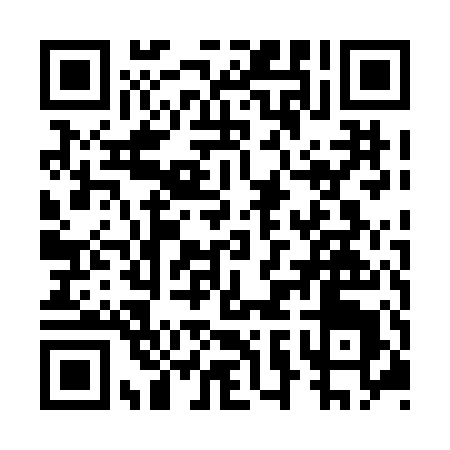 Ramadan times for Regina, Saskatchewan, CanadaMon 11 Mar 2024 - Wed 10 Apr 2024High Latitude Method: Angle Based RulePrayer Calculation Method: Islamic Society of North AmericaAsar Calculation Method: HanafiPrayer times provided by https://www.salahtimes.comDateDayFajrSuhurSunriseDhuhrAsrIftarMaghribIsha11Mon5:505:507:191:085:036:586:588:2812Tue5:485:487:171:085:057:007:008:2913Wed5:455:457:151:085:067:017:018:3114Thu5:435:437:131:075:087:037:038:3315Fri5:415:417:111:075:097:047:048:3516Sat5:385:387:091:075:107:067:068:3617Sun5:365:367:061:075:127:087:088:3818Mon5:345:347:041:065:137:097:098:4019Tue5:315:317:021:065:147:117:118:4220Wed5:295:297:001:065:157:137:138:4321Thu5:275:276:571:055:177:147:148:4522Fri5:245:246:551:055:187:167:168:4723Sat5:225:226:531:055:197:177:178:4924Sun5:195:196:511:045:207:197:198:5125Mon5:175:176:491:045:227:217:218:5326Tue5:145:146:461:045:237:227:228:5527Wed5:125:126:441:045:247:247:248:5628Thu5:095:096:421:035:257:257:258:5829Fri5:075:076:401:035:277:277:279:0030Sat5:045:046:381:035:287:297:299:0231Sun5:025:026:351:025:297:307:309:041Mon4:594:596:331:025:307:327:329:062Tue4:574:576:311:025:317:337:339:083Wed4:544:546:291:015:327:357:359:104Thu4:524:526:271:015:347:377:379:125Fri4:494:496:251:015:357:387:389:146Sat4:474:476:221:015:367:407:409:167Sun4:444:446:201:005:377:417:419:188Mon4:414:416:181:005:387:437:439:209Tue4:394:396:161:005:397:457:459:2210Wed4:364:366:141:005:407:467:469:24